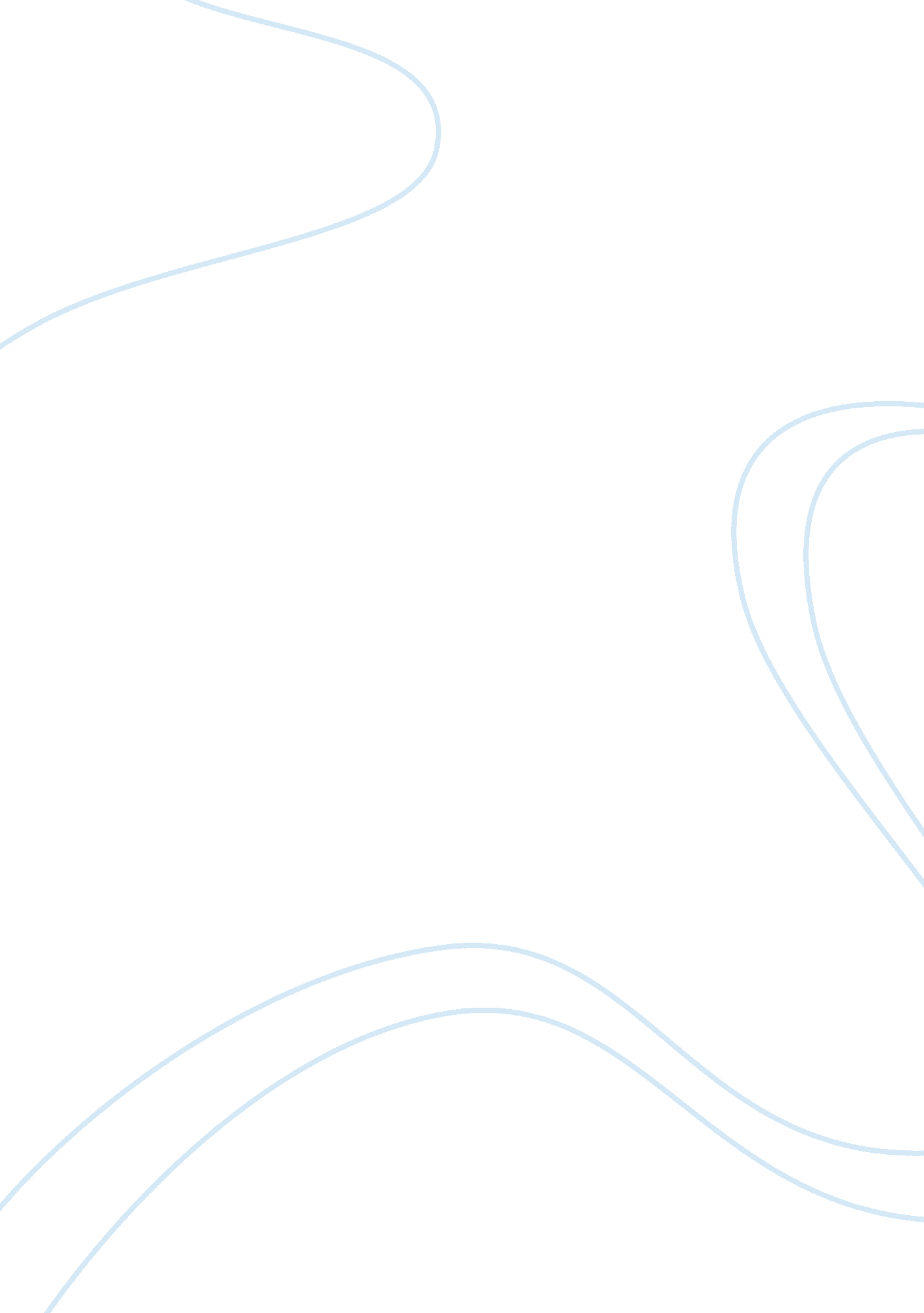 Guns, germs and steel: the fates of human societies by jared diamondSociology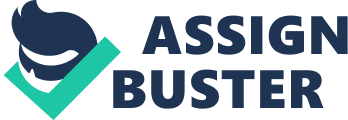 The Europeans do not have superiority genes, but they dominate many regions because of their environmental differences with other people. Yali asks why white people develop a lot of cargo (manufactured goods and inventions) and bring to Africa whereas the Africans possess little cargo of their own (Diamond 4). This question made Diamond relate it to Eurasian people. According to Diamond, Eurasians have dominated the wealth and power of the world for a long period of time whereas other people own little power and wealth despite the fact that they are no longer captivated in colonial powers (Diamond 15). 
Other continents of the world, apart from Europe, have been greatly conquered which in return has displaced them and denied them an opportunity to develop technologically in their native homes. 
This documentary’s title refers to various means used by farm-based societies to conquer and dominate other nations. Although these dominating nations were sometimes outnumbered by the natives of the land, they had superior weapons like guns; which gave them military superiority. Diseases attacking Eurasian people made them weak and sometimes killing them. This simplified the Europeans work because they maintained control over the Eurasians who were germs. Steel is the durable mean of transport used by Europeans to travel around the world. Efficient traveling enabled them to achieve imperialism (Diamond 122). According to Diamond, environmental characteristics and climatic conditions favored the early development of stabilized agricultural societies like Europe. This led to these nations developing immunity to endemic diseases which in turn favored their technological and powerful developments (Diamond 123). After achieving all these things, these communities organized their states and strategized means of dominating other societies of the world. 
Diamond has also discussed the geographical explanations of why Europeans dominated and colonized the world instead of other Eurasian powers like China. For instance, he argues that the balkanization of the European geography made it tiny, closer, and bordered it with the coastline, mountains, and rivers securing it from possible attacks by its enemies (Diamond 134). Hence, this secured the European territories while motivating it to attack other regions. 